MAPA CONCEPTUAL DE RAMAS DEL TURISMO 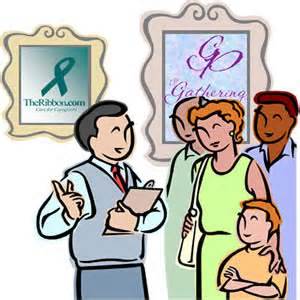 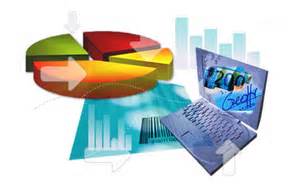 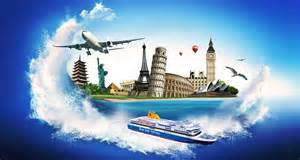 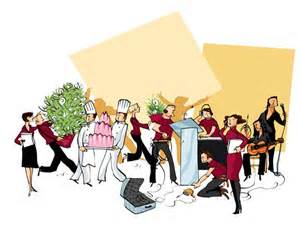 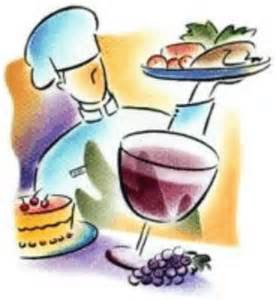 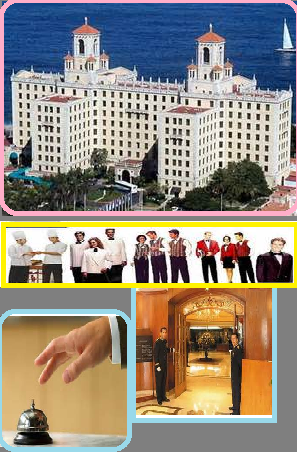 